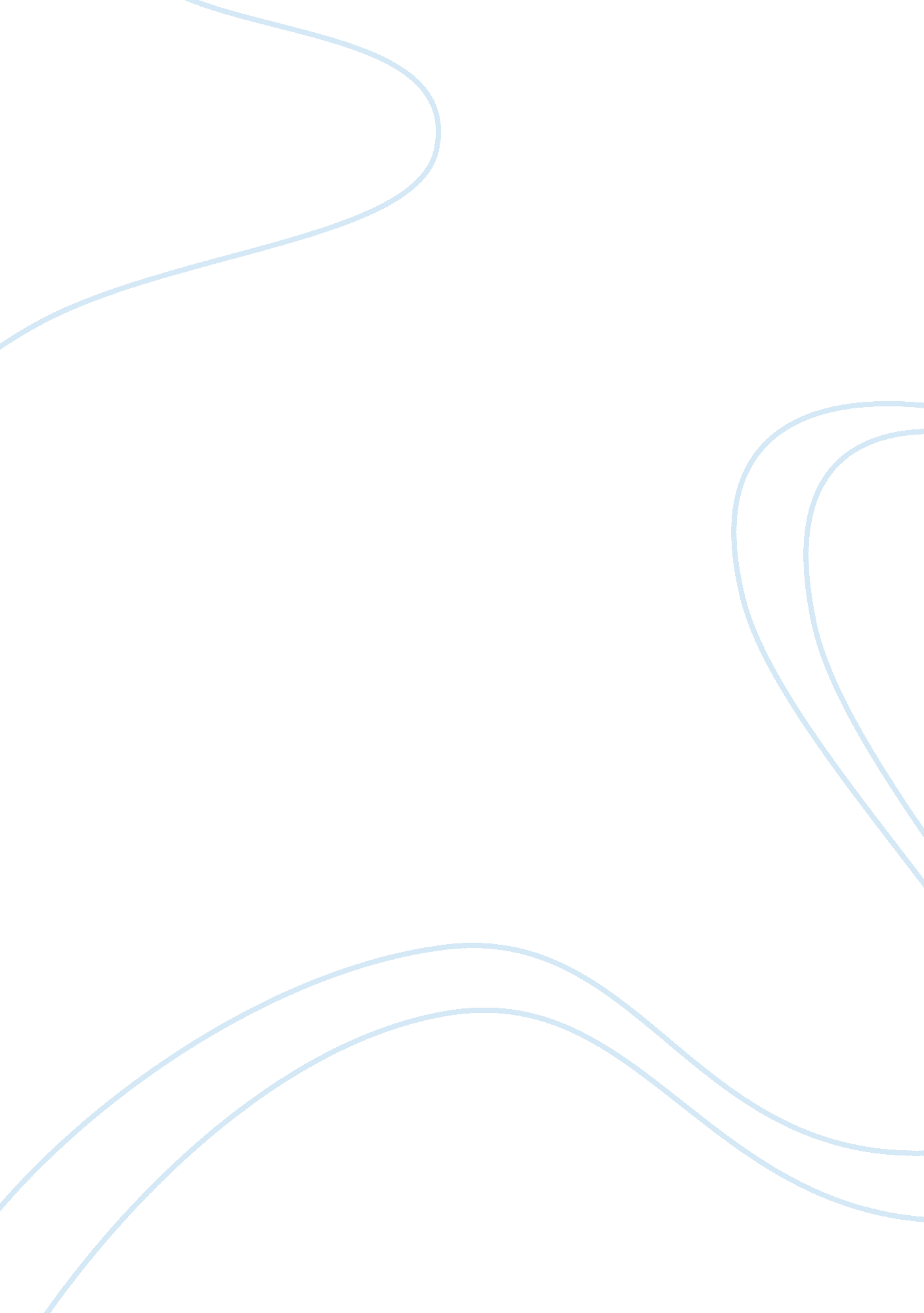 Call of the wild chapters 5 and 6 review questions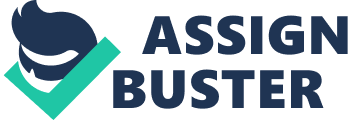 How much weight does Buck lose between the beginning of the story and chapter 5? 35 poundsHow long does it take the dog team to travel 2, 500 miles? 5 monthsHow much rest do the dogs get in the 2, 500 mile stretch? 5 daysIn the beginning of chapter 5, why can the dogs not get a long rest period? The mail is " flooding" inWhat three types of dogs does London say are useless? (Chapter 5)Worthless, weak, and tiredWhen the dogs are sold, this quote is used:" harness and all, for a song". What does it meanIt means that they are sold very cheaplyWhat two things stand out about Charles' face? Watery Eyes and His MustacheHal's gun, knife, and whip represent what? His craze for power and his potential evilWhat purpose does London use Charles, Mercedes, and Hal for? To show how you have to adjust in order to survieWhat three main things do all of Buck's previous drivers know that Hal does not? How to survive, how to drive, and how to treat the teamWhat main human ability does Buck learn from Charles, Mercedes, and Hal? The ability to adaptWhat do the unwashed dishes show us? How unprepared are Charles, Mercedes, and Hal areWhat does Hal assume the reason is when the dogs can't pull the sled? IncompetenceWhy can't the dogs pull Charles, Mercedes, and Hal's sled? The runners are frozen to the groundHow many extra dogs do Charles, Mercedes, and Hal decide to buy? How many dogs does this make in total? 6-14The food is half gone when the group has gone how far? 1/4 of the tripWhy do the new dogs suffer worse than the other dogs? They are not accustomed to ration portionsHow many dogs remain when the team reaches John Thornton's cabin? 5Charles, Mercedes, and Hal trade what for food? What is the food? A revolver-Frozen dried horsehideWho is " convulsed with rage"? John ThorntonWhat does Thornton threaten Hal with? How does he use this weapon/tool? An axe, he uses the axe's butt to hit Hal's knuckles causing him to drop the knifeWhat dogs die when they fall through the ice? Pike, Joe, Sol-leks, and TeekWhere are Charles, Mercedes, and Hal from? The " Southland" London indirectly says that Charles, Mercedes, and Hal are bringing to much what into the North? Civilization of the SouthlandWhen Buck won't move because he knows the ice will break, what human quality is he showing? InstinctsWhat 3 human qualities does Buck show in chapter 6? Love, loyalty, and devotionWhat similarities do John Thornton and Judge Miller have?" Love, genuine passionate love" What is the main difference in chapters 5 & 6? In chapter 5, human and " beast" could not work as one 
In chapter 6, human and dog are a great teamWhat happened to Thornton in the previous winter? He froze his feetWho are Thornton's dogs? How do they react to Buck? Skeet and Nig - They are very kind and friendlyWhy does Buck not let Thornton out of his sight? Buck is afraid that Thornton will leave his life like Perrault, Francois, and the Scotch Half-BreedBuck hears sounds in the woods; he says he would chase them but something would call him back. What? John Thornton's voiceThornton orders Buck to jump into what? A chasmWho is " Black" Burton bullying? A " tenderfoot" Where does " Black" Burton bully the man? A barWhy does Buck attack " Black" Burton? Burton punches Thornton after Thornton tries to break up a fightWhy does Buck have to retrieve Thornton from the river? Thornton's boat tipped overWhat do Hans and Pete tie to Buck's collar? A ropeWhat two words are used to describe Buck and Thornton once they return to the shore? Battered and bruisedWhat does Buck break? How many of them? Ribs - 2What causes Thornton to make the bet about Buck? The other men are bragging about their dogsWhere does Thornton make the bet? What is the bet? Saloon - That Buck can pull 1, 000 pounds, 100 yardsHow much is the bet worth?$1, 000Who makes the bet with Thornton? MatthewsonWho loans Thornton the money for the bet? What type of relation do they have? Jim O'Brian - FriendsWhat odds does Matthewson offer Thornton? 3 to 1What four things does London show in chapter 6? Love, devotion, affection, and cooperation ONCALL OF THE WILD CHAPTERS 5 & 6 REVIEW QUESTIONS SPECIFICALLY FOR YOUFOR ONLY$13. 90/PAGEOrder Now 